Application Form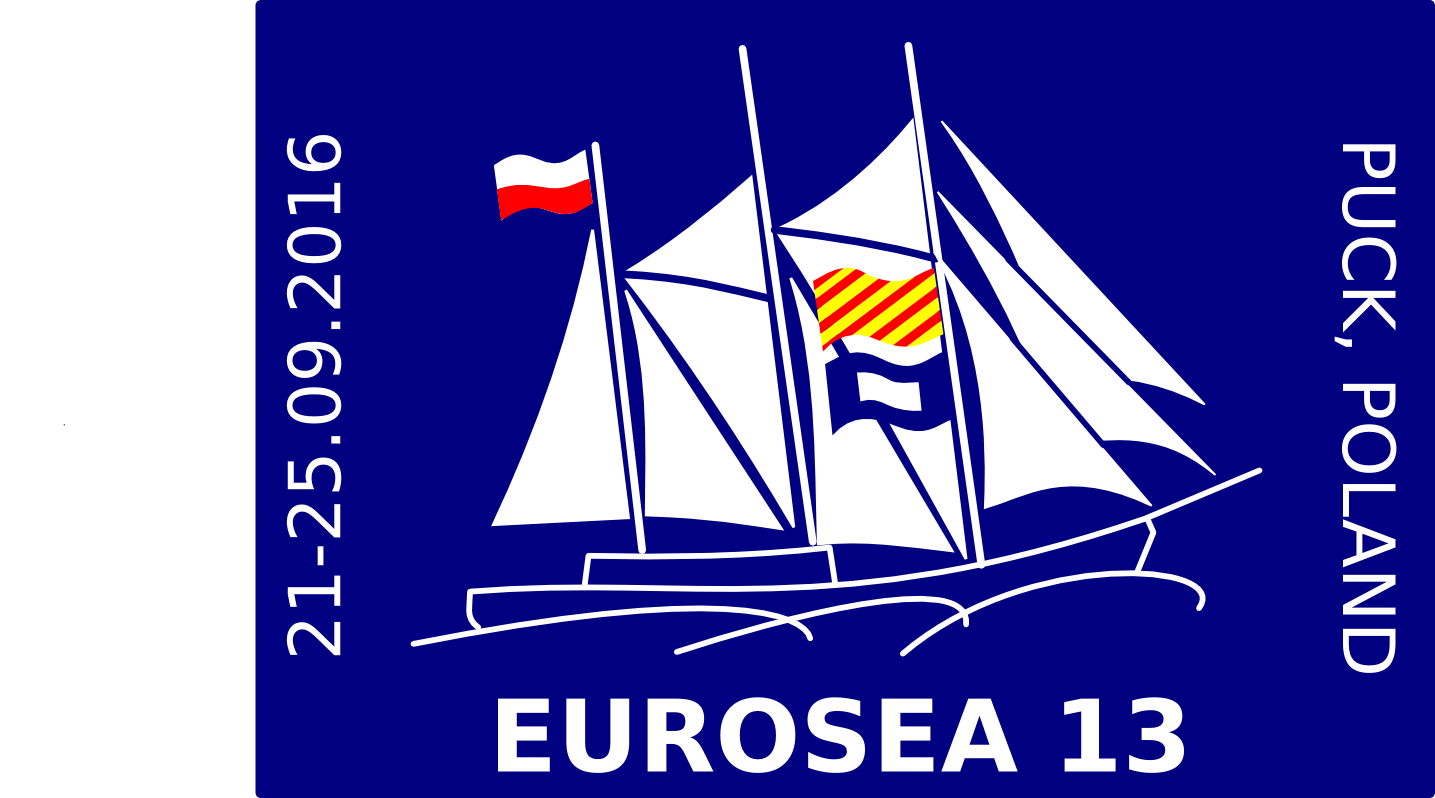 Eurosea 13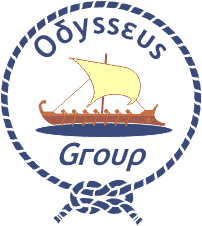 		Puck, Poland, 21 - 25 September 2016Please complete this form in CAPITAL LETTERS and return it by 15 May 2016 to:European Scout Office, rue Henri Christiné 5, case postale 327, CH - 1211 Geneva 4, SwitzerlandTel: (+41.22) 705 11 00 e-mail: europe@scout.org For those needing a visaFirst name and family name   First name and family name   First name and family name   GenderMale       Female Date and place of birth       Date and place of birth       Nationality      Nationality      E-mail Telephone  Telephone  Fax Association (Acronym, Full Name and Country)                          Association (Acronym, Full Name and Country)                          Association (Acronym, Full Name and Country)                          Association (Acronym, Full Name and Country)                          Position in the Association     Position in the Association     Position in the Association     Position in the Association     Please indicate the category that best describes your English English 		 Very Good 	Good 	Can Manage 	Poor 	None Please indicate the category that best describes your English English 		 Very Good 	Good 	Can Manage 	Poor 	None Please indicate the category that best describes your English English 		 Very Good 	Good 	Can Manage 	Poor 	None Please indicate the category that best describes your English English 		 Very Good 	Good 	Can Manage 	Poor 	None Do you have any dietary or other special requirements? Please specify  Do you have any dietary or other special requirements? Please specify  Do you have any dietary or other special requirements? Please specify  Do you have any dietary or other special requirements? Please specify  Have you ever participated in a European event?Yes    	    No Have you ever participated in a European event?Yes    	    No Do you need an official invitation to obtain a visa?Yes     	   No Do you need an official invitation to obtain a visa?Yes     	   No Date and Signature of the International CommissionerDate and Signature of the International CommissionerDate and Signature of the International CommissionerDate and Signature of the International CommissionerPassport numberPassport numberNationalityNationalityDate of issuePlace of issuePlace of issueDate of expiryAddressAddressAddressAddress